 ระเบียบวาระการประชุมคณะกรรมการจัดทำคู่มือการพัฒนาส่งเสริมการปฏิบัติงานเพื่อป้องกันผลประโยชน์ทับซ้อนองค์การบริหารส่วนตำบลสระโพนทอง  อำเภอเกษตรสมบูรณ์   จังหวัดชัยภูมิครั้งที่ ๑/๒๕๖0วันที่  24  มีนาคม   ๒๕๖0   เวลา   ๑๐.๓๐  น.ณ  ห้องประชุมองค์การบริหารส่วนตำบลสระโพนทอง  ชั้น ๓******************ระเบียบวาระที่ ๑  เรื่อง   ประธานแจ้งที่ประชุมทราบ........................................................................................................................................................................................................................................................................................................................................................................................................................................................................................................ระเบียบวาระที่ ๒ เรื่องรับรองการประชุม.........................................................................................................................................................................................................................................................................................................................................................................................................................................................................................................ระเบียบวาระที่ ๓ เรื่องเพื่อพิจารณาจัดทำคู่มือการพัฒนาส่งเสริมการปฏิบัติงานเพื่อป้องกัน		   ผลประโยชน์ทับซ้อนขององค์การบริหารส่วนตำบลสระโพนทอง........................................................................................................................................................................................................................................................................................................................................................................................................................................................................................................ระเบียบวาระที่ ๔ เรื่องอื่นๆ........................................................................................................................................................................................................................................................................................................................................................................................................................................................................................................บันทึกรายงานการประชุมคณะกรรมการจัดทำคู่มือการพัฒนาส่งเสริมการปฏิบัติงานเพื่อป้องกันผลประโยชน์ทับซ้อนองค์การบริหารส่วนตำบลสระโพนทองครั้งที่ ๑/๒๕๖0วันที่  24  มีนาคม  ๒๕๖0  เวลา  ๑๐.๓๐  น.ณ  ห้องประชุมสภาองค์การบริหารส่วนตำบลสระโพนทอง  ชั้น ๓					**********************ผู้มาประชุมบันทึกรายงานการประชุมคณะกรรมการจัดทำคู่มือการพัฒนาส่งเสริมการปฏิบัติงานเพื่อป้องกันผลประโยชน์ทับซ้อนองค์การบริหารส่วนตำบลสระโพนทองครั้งที่ ๑/๒๕๖0วันที่  24  มีนาคม  ๒๕๖0   เวลา  ๑๐.๓๐  น.ณ  ห้องประชุมสภาองค์การบริหารส่วนตำบลสระโพนทอง  ชั้น ๓					**********************ผู้มาประชุมนางบุญน้อม  ลิ้มกุล		นายก อบต.สระโพนทอง	ประธานกรรมการนางทรัพย์  งามชัยภูมิ	ปลัด อบต.สระโพนทอง		กรรมการนางขวัญนภา  ทองกระจ่าง	หัวหน้าสำนักปลัด		กรรมการนางประวัติ   หอมวงศ์	ผู้อำนวยการกองคลัง		กรรมการนายจิราวัฒน์  โคตรมา	ผู้อำนวยการกองช่าง		กรรมการนายรัฐพล  อุดมบัว		ผู้อำนวยการกองสวัสดิการฯ	กรรมการนางปุณยนุช  แวงยางนอก   นักวิเคราะห์นโยบายฯ	กรรมการ/เลขานุการเปิดประชุมเวลา  ๑๐.๓๐  น.			นางบุญน้อม  ลิ้มกุล   นายกองค์การบริหารส่วนตำบลสระโพนทอง  ทำหน้าที่ประธานกรรมการจัดทำคู่มือการพัฒนาส่งเสริมการปฏิบัติงานเพื่อป้องกันผลประโยชน์ทับซ้อนองค์การบริหารส่วนตำบลสระโพนทอง  กล่าวเปิดการประชุม  ครั้งที่ ๑/๒๕๖0  วันที่ 31  มีนาคม  ๒๕๖0  ณ  ห้องประชุมสภาองค์การบริหารส่วนตำบลสระโพนทอง  ชั้น ๓  ตามระเบียบวาระดังต่อไปนี้ระเบียบวาระที่ ๑  เรื่องประธานแจ้งให้ที่ประชุมทราบนายก อบต.		ตามที่กระทรวงมหาดไทย  โดยกรมส่งเสริมการปกครองท้องถิ่น  ได้จัดทำบันทึกข้อตกลงความร่วมมือกับสำนักงานคณะกรรมการป้องกันและปราบปรามการทุจริตแห่งชาติ  เมื่อวันที่ ๓  ธันวาคม  ๒๕๕๗  ตามโครงการประเมินคุณธรรมและความโปร่งใสขององค์กรปกครองส่วนท้องถิ่น  Integrity and Transparency Assessment (ITA)   และสำนักงาน ปปช  และตามคำสั่งคณะรักษาความสงบแห่งชาติ  ที่ ๖๙/๒๕๕๗   เรื่อง มาตรการป้องกันและแก้ไขปัญหาการทุจริตประพฤติมิชอบ โดยทุกส่วนราชการและหน่วยงานภาครัฐ กำหนดมาตรการหรือแนวทางแก้ไขปัญหาการทุจริตประพฤติมิชอบ โดยมุ่งเน้นการสร้างธรรมาภิบาลในการบริหารงาน และส่งเสริมการมีส่วนร่วมจากทุกส่วนในการตรวจสอบ เฝ้าระวัง เพื่อสกัดกั้นเพื่อมิให้เกิดการทุจริตได้นั้นระเบียบวาระที่ ๒  เรื่องรับรองรายงานการประชุม		-ไม่มีระเบียบวาระที่ ๓  เรื่องเพื่อพิจารณาจัดทำคู่มือการพัฒนาส่งเสริมการปฏิบัติงานเพื่อป้องกัน		     ผลประโยชน์ทับซ้อนองค์การบริหารส่วนตำบลสระโพนทองปลัด อบต.		ตามที่ได้แจ้งให้ที่ประชุมทราบไปแล้วนั้น  ซึ่งสำนักปลัด  องค์การบริหารส่วนตำบลสระโพนทอง  ได้ขออนุมัติจัดทำคู่มือการพัฒนาส่งเสริมการปฏิบัติงานเพื่อป้องกันผลประโยชน์ทับซ้อนขององค์การบริหารส่วนตำบลสระโพนทอง  เพื่อให้การดำเนินงานดังกล่าวเป็นไปด้วยความเรียบร้อย  จึงขอให้คณะกรรมการได้กำหนดเรื่องผลประโยชน์-2-			ทับซ้อน  ทำเป็นคู่มือมีเรื่องอะไรบ้าง  และก็ขอให้หัวหน้าสำนักปลัดได้ชี้แจงรายละเอียด  			เพื่อทำความเข้าใจกับคณะกรรมการให้เป็นไปตามวัตถุประสงค์และเป็นเครื่องมือวัดความ			โปร่งใสประเมินคุณธรรมจริยธรรมของตัวบุคคลและหน่วยงานหัวหน้าสำนักปลัด		ในการจัดทำคู่มือการพัฒนาส่งเสริมการปฏิบัติงานเพื่อป้องกันผลประโยชน์ทับซ้อนขององค์การบริหารส่วนตำบลสระโพนทอง ก็เป็นไปตามหลักเกณฑ์  และดิฉันขอเสนอเรื่องที่จะกำหนดไว้ในคู่มือ  จะมีดังนี้เกริ่นนำ/บทนำค่านิยมหลัก ๑๒  ประการหลักธรรมาภิบาลหลักปรัชญาเศรษฐกิจพอเพียงประมวลจริยธรรมองค์การบริหารส่วนตำบลสระโพนทองข้อบังคับองค์การบริหารส่วนตำบลสระโพนทอง                                                                       ว่าด้วยจรรยาข้าราชการองค์การบริหารส่วนตำบลสระโพนทองมาตรฐานทางคุณธรรมจริยธรรม พนักงานส่วนตำบลและพนักงานจ้าง                                            ขององค์การบริหารส่วนตำบลสระโพนทองประกาศเจตนารมณ์องค์การบริหารส่วนตำบลสระโพนทอง เป็นหน่วยงานในการต่อต้านการทุจริตคอรัปชั่นความหมายผลประโยชน์ทับซ้อนบทที่ ๑ การบริหารจัดการผลประโยชน์ทับซ้อน 			- นิยามศัพท์และแนวคิดสำคัญ- หลัก ๔ ประการสำหรับการจัดการผลประโยชน์ทับซ้อน- แนวทางการจัดการผลประโยชน์ทับซ้อนบทที่ ๒ การเปิดเผยผลประโยชน์สาธารณะ- การเปิดเผยผลประโยชน์สาธารณะบทที่ ๓ การให้-การรับของขวัญและผลประโยชน์				- แนวพิจารณาในทางปฏิบัติบทสรุปกฎหมายที่เกี่ยวข้อง     ภาคผนวกผอ.กองคลัง		ดิฉันเห็นดีด้วยกับหัวหน้าสำนักปลัด  เพราะว่าหลักเกณฑ์มันกำหนดอยู่แล้วว่าต้องมีส่วนไหนบ้าง  และตามที่เสนอมาก็ครอบคลุมทุกด้านแล้ว ผอ.กองช่าง		กระผมก็เห็นด้วยครับ  เพราะว่าองค์การบริหารส่วนตำบลสระโพนทองจะได้มีคู่มือในการปฏิบัติงานและเป็นแนวทางการป้องกันเพื่อไม่ให้เกิดผลประโยชน์ทับซ้อนใน-3-	หน่วยงานของเรา  อย่างน้อยเจ้าหน้าที่ทุกคน รวมถึงคณะผู้บริหารก็ต้องคำนึงว่ามีบทลงโทษในคู่มือเล่มนี้แล้ว  และต้องสะกิดใจบ้างครับนักวิเคราะห์ฯ	ดิฉันก็เห็นด้วยค่ะ  เพราะจะได้มีแนวทางให้พนักงานเจ้าหน้าที่ได้ถือปฏิบัติต่อไปค่ะนายก อบต.		ตามที่หัวหน้าสำนักปลัด  เสนอเรื่องที่มาทำเป็นเครื่องมือดังกล่าวนั้น  คณะกรรมการก็ได้แสดงความคิดเห็นในการจัดทำคู่มือแล้ว  ดิฉันจึงขออนุมัติคู่มือการพัฒนาส่งเสริมการปฏิบัติงานเพื่อป้องกันผลประโยชน์ทับซ้อนขององค์การบริหารส่วนตำบลสระโพนทอง และขออนุมัติการประชุมในครั้งนี้ค่ะมติที่ประชุม  	เห็นชอบตามที่เสนอระเบียบวาระที่ ๔	เรื่องอื่นๆ	-ไม่มีนายก อบต.		ในการประชุมครั้งนี้  มีท่านใดที่จะเสนอเรื่องที่ประชุมมีอีกไหม  เป็นเรื่องการทำงานของแต่ละกองก็ได้  ถ้าไม่มีดิฉันขอปิดประชุมปิดประชุมเวลา   ๑๑.๓๐  น.		ลงชื่อ	  นางปุณยนุช   แวงยางนอก    ผู้บันทึกรายงานการประชุม			(นางปุณยนุช   แวงยางนอก)			     กรรมการและเลขานุการ 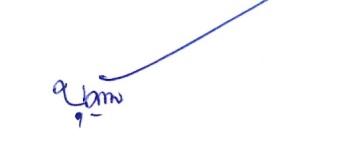 	        ลงชื่อ	       				ผู้ตรวจสอบรายงานการประชุม			   (นางบุญน้อม   ลิ้มกุล)                                                          ประธานกรรมการลำดับที่ชื่อ- สกุลตำแหน่งลายมือชื่อหมายเหตุ๑นางบุญน้อม   ลิ้มกุลนายก อบต.สระโพนทอง๒นางทรัพย์   งามชัยภูมิปลัด อบต.สระโพนทอง๓นางขวัญนภา  ทองกระจ่างหัวหน้าสำนักปลัด๔นางประวัติ  หอมวงศ์ผู้อำนวยการกองคลัง๕นายจิราวัฒน์  โคตรมาผู้อำนวยการกองช่าง๖นายรัฐพล  อุดมบัวผู้อำนวยการกองสวัสดิการฯ๗นางปุณยนุช  แวงยางนอกนักวิเคราะห์นโยบายและแผน